Publicado en México el 16/12/2019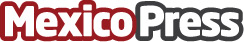 Asegura Javier Jiménez Espriú que Santa Lucía estará a tiempoEl Gobierno de México junto con la SEDENA han presentado significativos avances en las obrasDatos de contacto:Grupo Medios5555363976Nota de prensa publicada en: https://www.mexicopress.com.mx/asegura-javier-jimenez-espriu-que-santa-lucia Categorías: Turismo Logística Estado de México Construcción y Materiales http://www.mexicopress.com.mx